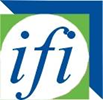 Befragung der Mitarbeiterschaft (MA)				ProjektLiebe Mitarbeiterinnen und Mitarbeiter,eure Meinung ist gefragt! Mit Hilfe dieses Fragebogens möchten wir herausfinden, wie zufrieden Ihr in eurem Projekt und in der IFI seid. Dazu werden wir euch auf diesem Bogen einige Fragen stellen, die Ihr durch das Ankreuzen der zutreffenden Zahl beantworten könnt. Die Zahlen haben folgende Bedeutung:Motivation der Mitarbeiterinnen und MitarbeiterIch identifiziere mich mit dem pädagogischen Auftrag meines Projektes In meinem Team ist eine professionelle Zusammenarbeit gewährleistetMein Projektleitung unterstützt mich als Mitarbeiterin/ Mitarbeiter; das Projekt wird durch die PL gut vertreten Die Projekte werden durch die Geschäftsführung gut unterstützt; die IFI wird durch die Geschäftsführung gut vertreten Qualifikation Ich fühle mich für meine Tätigkeiten qualifiziert. 12234556Stimme voll und ganz zuStimme voll und ganz zuStimme überhaupt nicht zuStimme überhaupt nicht zuAuftrag ①②③④⑤⑥Team①②③④⑤⑥Unterstützung MA ①②③④⑤⑥Vertretung des Projektes ①②③④⑤⑥Unterstützung des Projektes ①②③④⑤⑥Vertretung der IFI  ①②③④⑤⑥Qualifikation  ①②③④⑤⑥